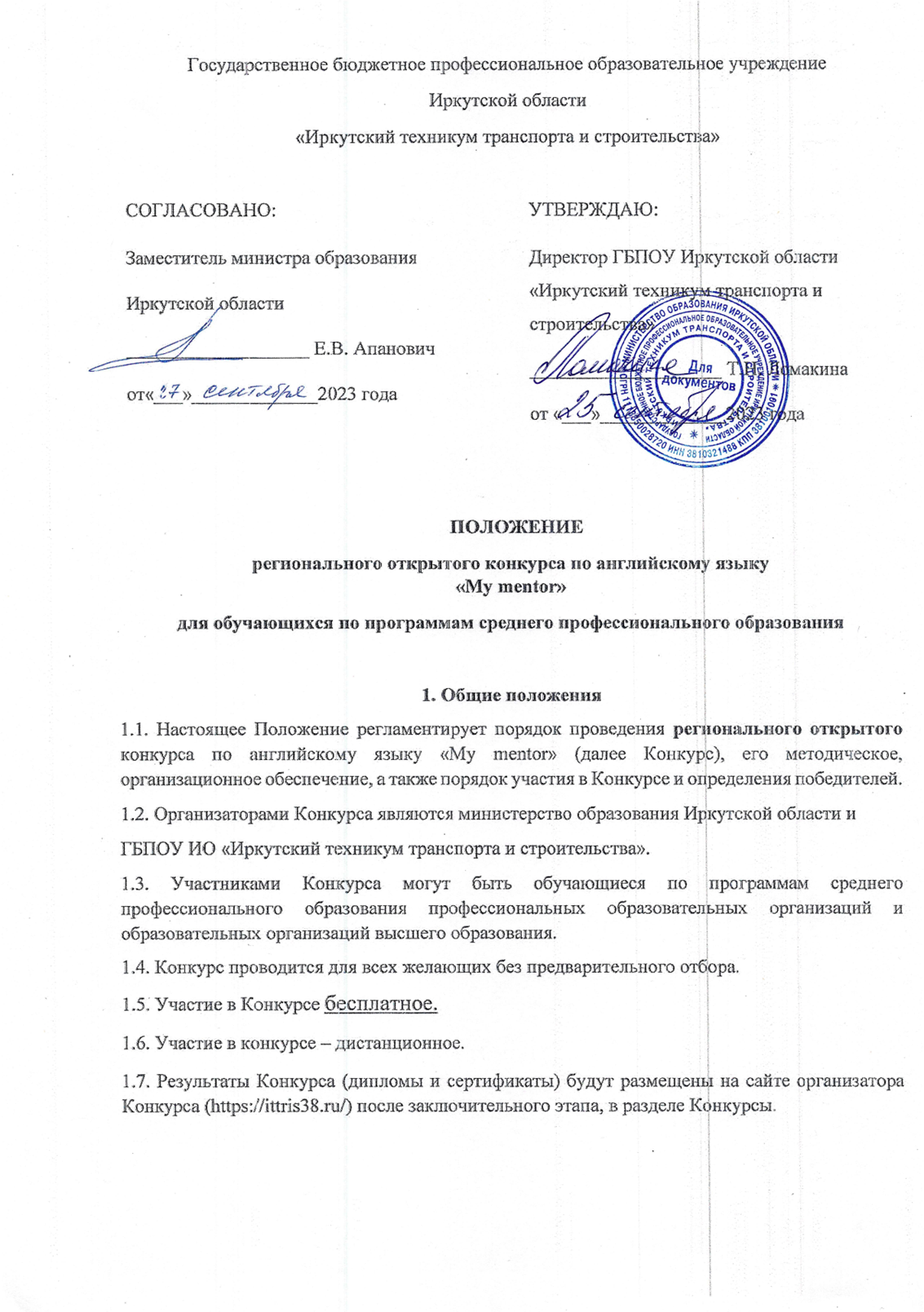 2. Цели и задачи конкурса2.1. Цель Конкурса - повышение интереса к английскому языку через использование информационно – коммуникативных технологий; формирование творческого подхода к работе, содействие связи учебного исследования с профессиональными компетенциями.2.2. Задачи Конкурса:- способствовать повышению уровня владения иностранным (английским) языком;- способствовать повышению уровня владения профессионально-ориентированной лексикой;- способствовать развитию общих и профессиональных компетенций в рамках требований федеральных государственных  стандартов;Организация Конкурса3.1.  Для проведения Конкурса создается организационный и экспертный совет.3.2. Организационный совет Конкурса осуществляет: организацию Конкурса; принимает представленные для участия в Конкурсе материалы; осуществляет проверку соответствия оформления работ согласно требованиям и условиям, предусмотренным настоящим Положением; создает равные условия для всех участников Конкурса; обеспечивает гласность проведения Конкурса; не допускает разглашения сведений о результатах ранее оговоренного срока; организует доступность для скачивания дипломов и сертификатов. 3.3. Экспертный совет Конкурса создается с целью экспертизы конкурсных работ, определения победителей, в соответствии с критериями (Приложение 1).3.4. Положение Конкурса, конкурсные работы, отмеченные дипломами 1, 2 и 3 степени, а также сертификаты участников размещаются в сети Интернет на официальном сайте учреждения по адресу  https://ittris38.ru/   в разделе “Конкурсы».Этапы и сроки проведения конкурсаПредмет КонкурсаПредметом рассмотрения на Конкурсе является работа, созданная в любой удобной программе.Участники могут выполнить конкурсную работу в группе до 3-х человек, либо индивидуально. От одного наставника принимается не более 2х работ.Участникам необходимо на английском языке  представить работу на тему «My mentor», в которой могут быть:- для первокурсников – рассказ о школьном классном руководителе, его роли в формировании личности;- для вторых и последующих курсов рассказ о мастере производственного обучения, кураторе или наставнике на производстве, его роли в личностном и профессиональном становлении.Правила участия в конкурсе6.1. Правила участия в Конкурсе регламентируются настоящим Положением. 6.2. Регистрация заявки происходит в течение одного рабочего дня с момента получения письма по электронной почте с заявкой  (Приложение 3). Получение ответного письма означает, что заявка на участие оформлена.6.3. Победители Конкурса награждаются дипломами 1, 2 и 3 степени. 6.4. Участники Конкурса получают именной сертификат. 6.5. Конкурсные работы принимаются только в электронном формате. 6.6. Работы участников, представленные на Конкурс, не рецензируются. Все авторские права принадлежат участникам Конкурса. 6.7. Конкурсные работы оформляются в соответствии с требованиями (Приложение 2).6.8. Конкурсные работы, не соответствующие требованиям, экспертами не рассматриваются.6.9. Апелляции по участию в Конкурсе и его итогам не принимаются.6.10. Подавая заявку на участие в Конкурсе, участники автоматически дают согласие на обработку персональных данных и возможное размещение результативных работ на сайте https://ittris38.ru/7. КонтактыАдрес: 664049, г. Иркутск, ул. Багратиона, 45б, ГБПОУ ИО «Иркутский техникум транспорта и строительства» (г. Иркутск) Телефон: 8 (3952) 46‑06-56.  Сайт: https://ittris38.ru/. Заявки на конкурс, конкурсные работы направлять на электронную почту contest38@yandex.ru с пометкой «конкурс23». По всем вопросам обращаться по тел: 89246295475 Эльвира Разимовна Линейцева  (Viber, WhatsАpp, Telegram), а также по электронной почте – contest38@yandex.ru.Приложение 1Критерии и показатели	Приложение 2Требования к выполнению конкурсных работПриложение 3 ЗаявкаЭтапыСрокиПредварительный (регистрация заявки и конкурсной работы)25.09.2023 - 27.10.2023 г.Основной (экспертиза конкурсных работ)28.10.2022 - 05.11.2023 г.Заключительный (объявление результатов конкурса) 06.11.2023 г. – 07.11.2023 г№ п\пКритерии и показатели оценки Кол-во баллов1Создание слайдов141.1.Соответствие требованиям к конкурсным работам11.2.ИКТ (технологии), используемые в презентации (анимация, навигация и др). Использование объектов, сделанныхв других программах1-51.3.Применение в презентации авторского видеоматериала1-51.4.Последовательность слайдов (для презентаций)11.5.Оригинальность изложения материала1-22Содержание72.1.Полнота раскрытия темы12.2.Языковое наполнение (лексика/грамматика),1-32.3.Грамматически правильное применение профессиональной лексики1-3Итого 1 место 21-20Итого 2 место19-18Итого 3 место17-16Презентация Формат для презентаций Титульный – название, образовательное учреждение, автор(ы), организатор (в любом порядке)Содержание слайдов в презентации ТОЛЬКО на английском. Количество слайдов	от 7 до 30  Видеоматериал Видеоматериал должен соответствовать теме Конкурса, длительность не более 14 минут. Если в презентации несколько видеофайлов, то общая их длительность не должна превышать 14 минутТребования к работам в других форматах не регламентируются.Работа принимается на Конкурс одним файломФормат презентации, видеороликов и других используемых программ необходимо указать при подаче заявки или в письме при отправлении конкурсной работы.Требования к работам в других форматах не регламентируются.Работа принимается на Конкурс одним файломФормат презентации, видеороликов и других используемых программ необходимо указать при подаче заявки или в письме при отправлении конкурсной работы.Полное и сокращенное  наименование образовательной организацииФамилия имя отчество участника,  (Курс)Фамилия, имя, отчество наставникаЭлектронная почтаПрограммы, которые планируете применить для участия в конкурсе(Power Point и тд) (не более 3-х участников)